Всероссийская олимпиада школьников (ВсОШ) в Томской  области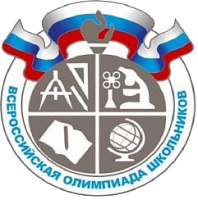 Региональный оператор: ОГБУ «Региональный центр развития образования»Руководитель: Лыжина Надежда Петровна, директор ОГБУ «РЦРО», e-mail: lnp@education.tomsk.ruКоординатор: Сарычева Мадина Олеговна, начальник отдела профессионального развития педагогов ОГБУ «РЦРО», 8(3822)513-255, e-mail: sarycheva@education.tomsk.ruМуниципальный координатор: Минченко Вера Владимировна,  ведущий специалист Управления образования Асиновского района, 8(38241)23687, uprobr@asino.gov70.ruШкольный координатор: Кулык Алевтина Сергеевна, заместитель директора по УВР МАОУ - СОШ села Батурино Асиновского района Томской области: 8-38241-4-11-77, e-mail: baturino-school@asino.gov70.ruГОРЯЧАЯ ЛИНИЯ:8(3822)513-255, региональный координатор Сарычева М.О.8 (38241)2-36-87, муниципальный координатор Минченко В.В.8(38241)4-11-77, школьный координатор Кулык А.С.